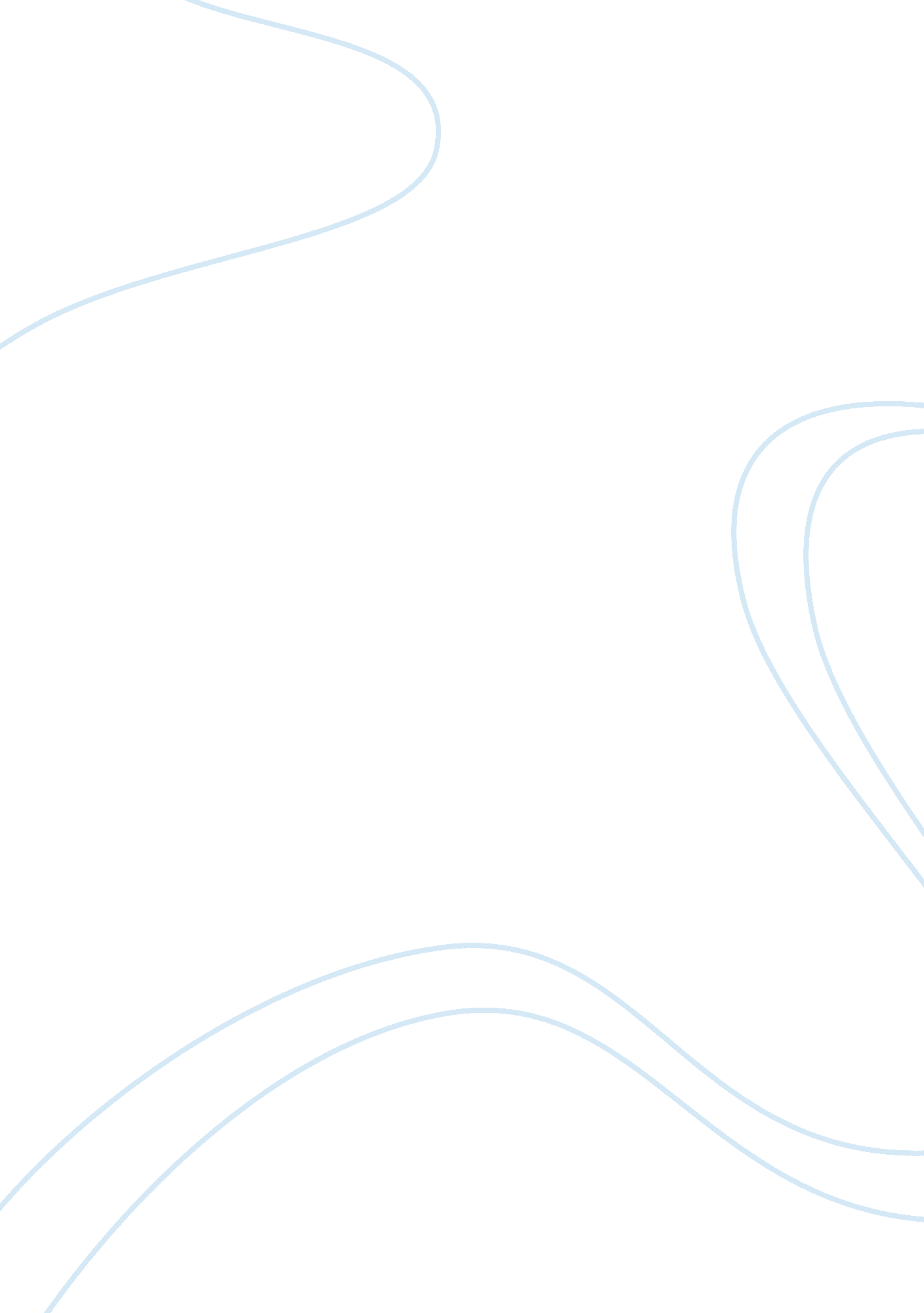 "the fire next time" by james baldwin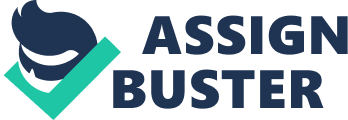 In the book, “” The Fire Next Time””, composed by James Baldwin, there are two letters kept in touch with; one was to Baldwin’s 14-year-old nephew, and the second centered around race and religion dependent on Baldwin’s own encounters. James Baldwin was an African-American author, writer, dramatist, artist, and social faultfinder. Baldwin composed this book to advise America about the perpetual race issues that keep on plaguing our country. The Fire Next Time was an elegantly composed book and completes an average occupation of portraying what was happening amid the 1960s and the race issues all through the world. The primary letter that Baldwin kept in touch with his nephew was about the troubles he has experienced because of being African American. He represents what he considers himself and what he trusts that he can do when he winds up aging. Baldwin gives life exhortation and what he ought to do to influence change by the way he is treated as a strong black man. In the second paper he expounds on his involvement with Elijah Muhammad, and that he was a compelling and ground-breaking black leader. Moreover, Baldwin annals how the blacks are treated in the congregation, and how they don’t have a voice in what occurs at the church. The Fire Next Time is an astounding showcase of Baldwin’s abilities. His gathering of articles is clear, strong, and right on the dot. To fortify his contention, Baldwin thinks about various perspectives, highly contrasting, Muslim and Christian. He pushes for the two races to trade off their solid perspectives and go to a concession to numerous civil right issues. A portion of the strong key components of Baldwin’s book is his style incorporate structure, phrasing, and literary. His perplexing structure incorporates long sentences and numerous provisions. His word usage is amazing. Baldwin’s substantial utilization of suggestions, especially scriptural references, demonstrates him to be a knowledgeable man and draws broadly on the rich stylistic legacy of the African-American church. As indicated by Henry Louis Gates, Jr., Baldwin got up Gates to another dimension of awareness. He says that Baldwin’s composition style is novel in that it contains “” magnificently long sentences that bristled with commas and capabilities. The scriptural rhythms addressed me with an uncommon promptness””. Baldwin drew on his encounters as a youthful Harlem priest to manage the cadence and example of his sentence structure. Baldwin’s lifted expression demonstrates that he is an informed man. He has an incredible vocabulary with which to express his thoughts. In saying that white America is distant from whatever is left of the world, he thinks of, “” It is this individual vulnerability with respect to the white American people, this powerlessness to restore themselves at the wellspring of their own lives, that make the dialog, not to mention clarification, of any problem – that is, any reality- – so remarkably troublesome””. Baldwin’s style has helped him turned into a notable and regarded writer. The amazing writing style which is so particular of Baldwin joins certain complex components with an incredible contention for essential human rights in The Fire Next Time. The Fire Next Time imparts different tales about how it resembled to live during the 1960s as a dark man. In general, I suggest that this perusing was useful about continuing racial strains, religious issues, and battles of being an African American as of now. It was extremely edifying when James Baldwin had the gathering with Elijah Muhammad about how he needed to roll out improvements in the congregation. When perusing this book, I thought that it was fascinating with respect to how vital religion was to a few, and how routine it was for others right now. 